Western Australia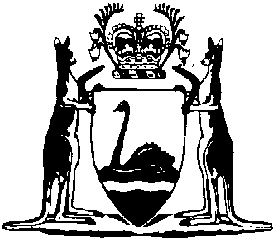 Energy Safety Regulations 2006Compare between:[28 Jun 2006, 00-a0-04] and [26 Aug 2009, 00-b0-01]Western AustraliaEnergy Safety Act 2006Energy Safety Regulations 20061.	Citation		These regulations are the Energy Safety Regulations 2006 1.2.	Commencement		These regulations come into operation on the day on which the Energy Safety Act 2006 comes into operation.3.	Penalty for non-payment of levy (section 18(1))		If an amount of a levy remains unpaid after the day on which it becomes due for payment, there is payable to the chief executive officer by way of penalty, in addition to the amount of the levy, an amount calculated at the rate of 20% per annum upon the amount of the levy from time to time remaining unpaid.4.	Provision of information to Director of Energy Safety	(1)	The Director of Energy Safety may publish in the Gazette and twice in a daily newspaper circulating generally in the State a notice specifying — 	(a)	any of the persons or classes of persons that are included within the definition of “energy industry participant” in the Act; and	(b)	a date, being not earlier than 28 days after the publication of the notice in the Gazette, by which those persons must comply with subregulation (2).	(2)	An energy industry participant of a class or type specified in a notice published in accordance with subregulation (1) must give to the Director of Energy Safety in writing, within the time specified in the notice, the following information — 	(a)	the name, address and telephone number of the energy industry participant; 	(b)	a brief description of the energy industry participant’s business.	Penalty: a fine of $5 000.	(3)	The Director of Energy Safety may, by written notice given to any person — 	(a)	require the person to provide to the Director of Energy Safety such information as is described in the notice, for the purpose of determining whether the person is an energy industry participant; and	(b)	specify a date, being not earlier than 28 days after the issue of the notice, by which the person is required to provide the information.	(4)	A person who does not comply with a requirement under subregulation (3) commits an offence.	Penalty: a fine of $5 000.	(5)	The Director of Energy Safety may, by written notice given to an energy industry participant — 	(a)	require the energy industry participant to provide to the Director of Energy Safety such information as is described in the notice, for the purpose of determining whether the energy industry participant is liable to pay a levy and, if so, the amount of the levy; and	(b)	specify a date, being not earlier than 28 days after the issue of the notice, by which the energy industry participant is required to provide the information.	(6)	A person who does not comply with a requirement under subregulation (5) commits an offence.	Penalty: a fine of $10 000. Notes1	This is a compilation of the Energy Safety Regulations 2006 following tableCompilation tableCitationGazettalCommencementEnergy Safety Regulations 200627 Jun 2006 p. 2351-528 Jun 2006 (see r. 2 and Gazette 27 Jun 2006 p. 2349)